                                                Chapter five.                                                Power  Amplifiers (P A)Classification of PA :Class A PA           2) Cass B PACLASS A PAIF THE COLLECTOR CURRENT  FLOWS AT ALL TIME DURING THE FULL CYCLE OF THE SIGNAL, THE POWER AMPLIFIER IS KNOWN AS CLASS A POWER AMPLIFIERTHE DISADVANTAGEES OF CLASS A PA  ARE:-LOW POWER OUTPUT-LOW COLLECTOR EFFICIENCYTHE ADVANTAGES :THE OUTPUT WAVE SHAPE IS SIMILAR TO THE INPUT WAVE SHAPETHEY HAVE THE LEAST DISTORTION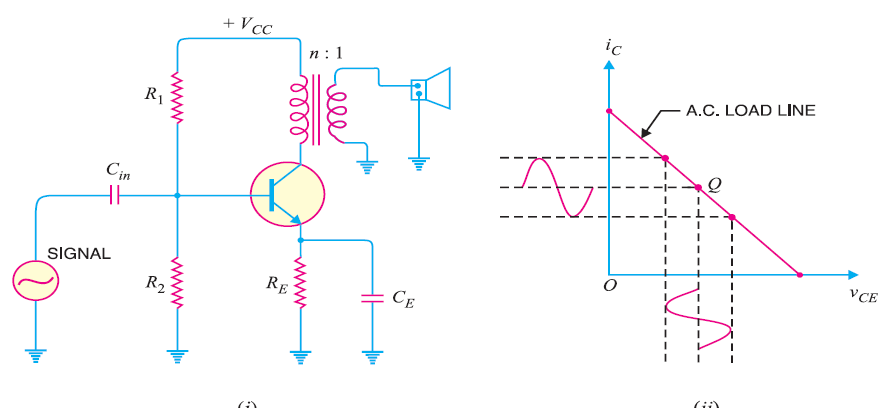 2)CLASS B  (PA )IN THESE PA THE COLLECTOR CURRENT FLOWS ONLY DURING THE POSITIVE HALF CYCLE OF THE INPUT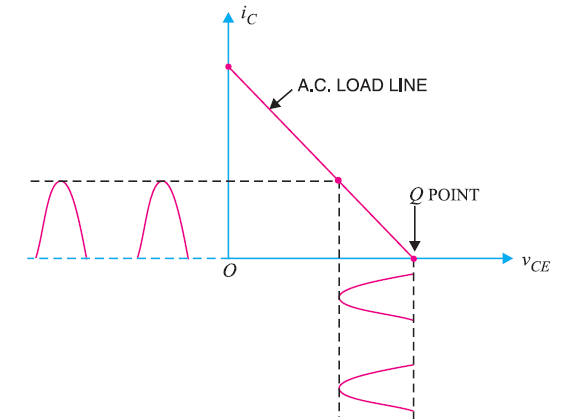 -IN THIS PA ,THE TRANSISTER BIASE IS SO ADJUSTED THAT ZERO SIGNAL, COLLECTOR OCURRENT IS ZERO (NO BIASING SIGNAL IS NEEDED                                                                                                                                                                      -DURING THE POSITIVE HALF CYCLE OF THE SIGNAL , THE INPUT CIRCUIT IS FORWARD BIASED AND HENCE COLLECTOR CURRENT FLOWS                                                                                                                  DURING THE NEGETIVE HALF CYCLE OF THE SIGNAL, THE INPUT CIRCUIT IS REVERSED BIASED AND NO COLLECTOR  CURRENT FLOWS.ADVANTAGES-PROVIDE HIIGHER POWER OUTPUT AND COLLECTER EFFICIENCY (50%-60%)-TWO TRANSISTORS ARE USED , ONE AMPLIFIES THE POSITIVE HALF CYCLE OF THE SIGNAL WHILE THE OTHER TRANSISTOR AMPLIFIES THE NEGETIVE HALF3)CLASS  C (PA )	IN THIS AMPLIFIER THE COLLECTOR CURRENT FLOWS FOR LESS THAN HALF CYCLE OF THE INPUT  SIGNALSUCH AMPLIFIERS ARE  NOT USED FOR POWER AMPLIFICATION.THE COLLECTOR EFFICIENCY FOR COMPARING  PA  , COLLECTOR EFFICIENCY IS THE MAIN CRITERION Pdc = Vcc  Ic                       Po=Vce  Ic             (Vcc is rms value of signal output voltage)(Ic is rms value of signal output current)Po=[(0.5*0.707)*Vcepp](0.5*0.707)icppEX:  calculate:  the output power and  collector efficiency for the following  power amplifier in  this figure below if it is given that input voltage results in a base current of 10 m A PEAK SOLUTION :Ic===1 AVcc=20V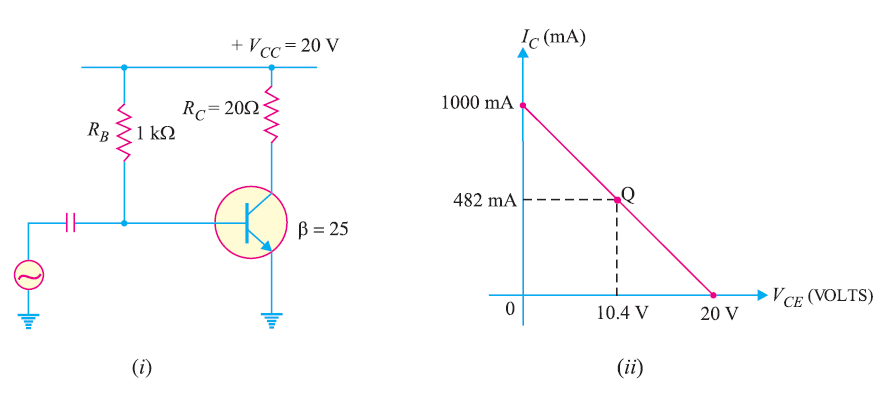 Q point  is 10.4 , 482 m A for the Load line : IB===482 mA         Vce=Vcc-IcRc =20-((482*0.001)*20)- 10.4 VIc(peak)= βIb(peak)=25*10=250mAPo(ac)=Rc=*20=0.625w(ii)Pdc=Vcc Ic =(20v)(482*10-3)=9.6w(iii)=IMPORTANT  POINTS ABOUT CLASS A ( PA )-THE POWER DISSIPATION BY TRANSISTER IS :Pdis=Pdc- Pac-IN THIS TYPE THE TRANSISTER MUST DISSIPATE LESS HEAT WHEN SIGNAL IS APPLIED  AND THEN RUNS COOLER.-WHEN NO SIGNAL IS APPLIED TO THIS CLASS    Pac=0          and      then      Pdis= Pdc so max power dissipation is when no signal-IF 1W IS THE ZERO SIGNAL POWER DISSIPATION ,THEN TRANSISTER NEEDS  AT LEAST 1W-IF THE POWER RATING IS LESS THAN 1W , IT IS  LIKELY TO BE DAMEGED EX:   A CLASS (A) (P A ) TRANSISTOR HAS ZERO SIGNAL POWER DISSIPATION OF 10 W . IF THE AC OUTPUT POWER IS  4W ,FIND    : 1):COLLECTOR  EFFICIENCY    2)POWER RATING OF TRANSISTERSOLUTION :Pdc=10W (ZERO SIGNAL  POWER DISSIPATION)Po=4W  (AC POWER OUTPUT)1)COLLECTOR EFF.=(  )*(100)=()*(100)=40%2)the zero signalPOWER DISSIPATION  IN A TRANSISTER OCCURES UNDER ZERO CONDITION POWER RATING OF TRANSISTOR WHICH=10WIT MEANS, TO AVOIDE DAMAGE, THE TRANSISTOR MUST HAVE A POWER RATING OF AT LEAST 10 W :  EX:  IN A PA : IC(max)=160  m A , IC(min) = 10   mA  , Vc(max)= 12V ,  Vc(min)= 2 v       CALCULATE THE AC POWER  OUTPUT  PoPo=   Vce(pp)=12-2=10 v            IC(PP)=160 m A-10Ma=150 Ma     Po==187.5  mw   